ВОСПИТАНИЕ И ОБУЧЕНИЕ ДЕТЕЙ С НАРУШЕНИЯМИ РАЗВИТИЯ. –  2018. – № 3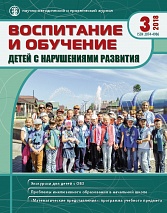 Экскурсии для детей с ОВЗ Проблемы инклюзивного образования 
в начальной школе «Математические представления»: программа учебного предметаМорозов С.А. Особые образовательные потребности обучающихся с расстройствами аутистического спектра.В статье сформулированы особые образовательные потребности обучающихся с расстройствами аутистического спектра (РАС), показана их связь с клинико- психологической структурой РАС, коморбидными расстройствами, учет при разработке индивидуальных коррекционных программ.Мазитова Н.В. Учет природных факторов Приморского края при оздоровлении детей с легкой умственной отсталостью в летний период.В статье представлены особенности погодного комплекса морского побережья Приморского края, использование оздоровительных сил природы в сочетании с физическими упражнениями и их влияние на психофизическое состояние детей с умственной отсталостью младшего школьного возраста в летний период.Ростомашвили И.Е. Социокультурное музейное пространство как доступная развивающая среда для детей с ограниченными возможностями здоровья.В статье анализируется проблема создания доступной развивающей среды для детей с различными ограниченными возможностями здоровья (ОВЗ) в социокультурном музейном пространстве, музейное пространство рассматривается как развивающая среда, обусловливающая социокультурное становление детей с ОВЗ.Антипушина Ж.А. Экскурсия «Паразиты человека» и особенности ее проведения для обучающихся с интеллектуальными нарушениями.В Государственном биологическом музее им. К.А. Тимирязева занятие о паразитах проводится в разных форматах: в качестве экскурсии для групп школьников и студентов, познавательно-развлекательного занятия и как выездное мероприятие. В статье рассмотрен опыт адаптации этой экскурсии для обучающихся с интеллектуальными нарушениями.Куликова Е.А. Подготовка родителя в качестве тьютора-дефектолога для детей с РАС.В статье рассматриваются пути формирования компетенций родителей (законных представителей) детей с поведенческими и эмоциональными расстройствами. Определяется качественное содержание данных компетенций, их влияние на эффективность реабилитационного процесса.Соловьева Т.А. О перспективах модернизации содержания подготовки педагогов начального образования.Статья содержит критический анализ возникшей традиции подготовки учите- лей начальных классов к обучению детей с ограниченными возможностями здоровья в условиях инклюзии с позиции формирования готовности к обеспечению качества реализации адаптированных образовательных программ. Представлены основные положения нового подхода к повышению квалификации педагога посредством использования технологий мобильного электронного обучения.Чернова И.М. «Математические представления». Программа учебного предмета I1–IV классов, вариант 2.Данная работа продолжает знакомство читателей с разработками учебных программ обучения в начальных классах детей с умеренной умственной отсталостью, публикация которых началась в № 6 журнала за 2017 г. Как образец дается программа учебного предмета «Математические представления».Шашкина Г.Р. Коррекционная ритмика для дошкольников с задержкой психического развития.В статье рассматриваются психологические особенности дошкольников с ЗПР, представлены средства коррекционной ритмики детей с ЗПР, проанализированы структура занятия по коррекционной ритмике, его содержание и технологии проведения.Бондарев И.П. Современные методы контроля уровня и динамики формирования морфофизиологического состояния детей с нарушениями функций скелетной и нервно-мышечной систем.В статье раскрываются возможности применения функционально-медицинской классификации пловцов-инвалидов с поражениями опорно-двигательного аппарата и методов статистической математики для определения уровня и динамики физической подготовленности, физического развития детей с ограниченными возможностями здоровья в целях эффективного управления процессом физической реабилитации.